Year 5 Mindfulness – wc 22.06.20This week I thought it would be nice to do a rainbow and think about what makes us special and unique. RainbowRainbows are a sign of hope as you cannot have a rainbow if you don’t have a bit of rain first. They have become the symbol of support and love throughout this pandemic. I love the idea of creating these rainbows including the characteristics that make you, YOU! When we return to school it would be fantastic to make a display out of your rainbows. You may want to make your rainbow in a different way but all I ask is that it includes lots of colour, your name and the aspects of your personality (starting with each letter of your name). Mrs Plummer doesn’t have an F in it so I couldn’t have funny but I could have ‘entertaining’. Your synonym work will help you here.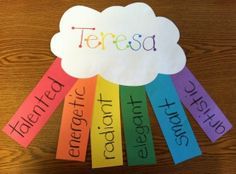 